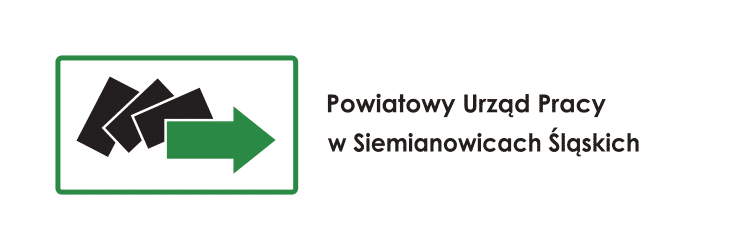 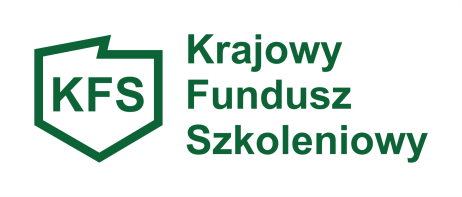 POWIATOWY URZĄD PRACY w Siemianowicach Śląskichul. Wyzwolenia 1741-103 Siemianowice Śląskie           Siemianowice Śląskie, dnia ………………………OŚWIADCZENIE PRACODAWCY DOT. ZGODY NA ZBIERANIE, PRZETWARZANIE, UDOSTĘPNIANIE I ARCHIWIZOWANIE DANYCH OSOBOWYCHPracodawca wyraża zgodę na zbieranie, przetwarzanie, udostępnianie i archiwizowanie danych osobowych dotyczących jego osoby/podmiotu przez Powiatowy Urząd Pracy w Siemianowicach Śląskich dla celów związanych z rozpatrywaniem wniosku oraz realizacją umowy 
o finansowanie działań obejmujących kształcenie ustawiczne pracowników i pracodawcy 
w ramach Krajowego Funduszu Szkoleniowego, o których mowa w ustawie z 20 kwietnia 2014 r. o promocji zatrudnienia i instytucjach rynku pracy (tj. Dz. U. 2023 poz. 735 z późn. zm.), zgodnie z Rozporządzeniem Parlamentu Europejskiego i Rady (UE) 2016/679 z dnia 27 kwietnia 2016 r. w sprawie ochrony osób fizycznych w związku z przetwarzaniem danych osobowych 
i w sprawie swobodnego przepływu takich danych oraz uchylenia dyrektywy 95/46/WE................................................................……………… (data, podpis i pieczątka osoby uprawnionej do reprezentacjii składania oświadczeń, zgodnie z dokumentem rejestrowym)